MODALIDAD 8. PONENCIA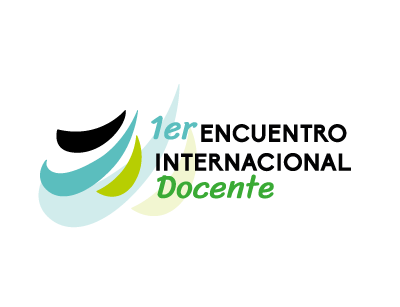 1.er ENCUENTRO INTERNACIONAL DOCENTEMODALIDAD DE PARTICIPACIÓN:PONENCIA NIVEL EDUCATIVO:TÍTULO:AUTOR(ES):PAÍS DE PROCEDENCIA:Mayo de 2022Estructura sugeridaIntroducción Desarrollo (¿Cuáles son los antecedentes del tema? ¿Qué problemática trata de manera fundamental? ¿Cuáles son las repercusiones en el trabajo profesional docente?) Discusión(¿Cuáles son las diversas formas de abordar dicha problemática? ¿Qué ejes teóricos o metodológicos contribuyen a la comprensión de la problemática?)Conclusiones 	(¿Cuál es el resultado de la metodología presentada en la ponencia?)ReferenciasAUTORAUTORDAVID SEGURA GARCÍADAVID SEGURA GARCÍADAVID SEGURA GARCÍADAVID SEGURA GARCÍADAVID SEGURA GARCÍADAVID SEGURA GARCÍADAVID SEGURA GARCÍADAVID SEGURA GARCÍADAVID SEGURA GARCÍADAVID SEGURA GARCÍADAVID SEGURA GARCÍADAVID SEGURA GARCÍADAVID SEGURA GARCÍAPAÍS DE PROCEDENCIAPAÍS DE PROCEDENCIACIUDAD NATALCIUDAD NATALCIUDAD NATALCIUDAD NATALCIUDAD NATALAÑOS DE TRABAJO O INTERÉS EN LA DOCENCIAAÑOS DE TRABAJO O INTERÉS EN LA DOCENCIANIVEL EDUCATIVO DONDE LABORANIVEL EDUCATIVO DONDE LABORANIVEL EDUCATIVO DONDE LABORANIVEL EDUCATIVO DONDE LABORANIVEL EDUCATIVO DONDE LABORACORREO ELECTRÓNICOCORREO ELECTRÓNICOPrincipalPrincipalPrincipalAlternativoAlternativoÁREA O NIVEL EDUCATIVO EN QUE PARTICIPAPREESCOLAR (3 a 5 años)PREESCOLAR (3 a 5 años)PRIMARIA(6 a 11 años)PRIMARIA(6 a 11 años)PRIMARIA(6 a 11 años)SECUNDARIA(12 a 14 años)SECUNDARIA(12 a 14 años)MEDIA SUPERIORMEDIA SUPERIORSUPERIORSUPERIORSUPERIOREDUCACIÓN FÍSICAEDUCACIÓN ESPECIALÁREA O NIVEL EDUCATIVO EN QUE PARTICIPAÁREA O NIVEL EDUCATIVO EN QUE PARTICIPAEDUCACCIÓN ARTÍSTICAEDUCACCIÓN ARTÍSTICAEDUCACIÓN EMOCIONALEDUCACIÓN EMOCIONALEDUCACIÓN EMOCIONALEDUCACIÓN INDÍGENAEDUCACIÓN INDÍGENASUBDIRECCIÓN ACADÉMICASUBDIRECCIÓN ACADÉMICADIRECCIÓN ESCOLARDIRECCIÓN ESCOLARDIRECCIÓN ESCOLARASESORIA METODOLÓGICASUPERVISIÓN ESCOLARÁREA O NIVEL EDUCATIVO EN QUE PARTICIPAINSTITUCIÓN DONDE LABORAINSTITUCIÓN DONDE LABORAINSTITUCIÓN DONDE LABORAINSTITUCIÓN DONDE LABORATÍTULO DE LA CONTRIBUCIÓNTÍTULO DE LA CONTRIBUCIÓNTÍTULO DE LA CONTRIBUCIÓNTÍTULO DE LA CONTRIBUCIÓNDESCRIPCIÓNDESCRIPCIÓNDESCRIPCIÓNDESCRIPCIÓNUNA OPCIÓN DE PARTICIPACIÓN. (PRODUCCIÓN ESCRITA)UNA OPCIÓN DE PARTICIPACIÓN. (PRODUCCIÓN ESCRITA)UNA OPCIÓN DE PARTICIPACIÓN. (PRODUCCIÓN ESCRITA)UNA OPCIÓN DE PARTICIPACIÓN. (PRODUCCIÓN ESCRITA)De 5 a 7 cuartillas. Arial 12, interlineado 1.5, margen normal y citado APA, séptima edición.De 5 a 7 cuartillas. Arial 12, interlineado 1.5, margen normal y citado APA, séptima edición.De 5 a 7 cuartillas. Arial 12, interlineado 1.5, margen normal y citado APA, séptima edición.De 5 a 7 cuartillas. Arial 12, interlineado 1.5, margen normal y citado APA, séptima edición.De 5 a 7 cuartillas. Arial 12, interlineado 1.5, margen normal y citado APA, séptima edición.De 5 a 7 cuartillas. Arial 12, interlineado 1.5, margen normal y citado APA, séptima edición.De 5 a 7 cuartillas. Arial 12, interlineado 1.5, margen normal y citado APA, séptima edición.De 5 a 7 cuartillas. Arial 12, interlineado 1.5, margen normal y citado APA, séptima edición.De 5 a 7 cuartillas. Arial 12, interlineado 1.5, margen normal y citado APA, séptima edición.De 5 a 7 cuartillas. Arial 12, interlineado 1.5, margen normal y citado APA, séptima edición.De 5 a 7 cuartillas. Arial 12, interlineado 1.5, margen normal y citado APA, séptima edición.